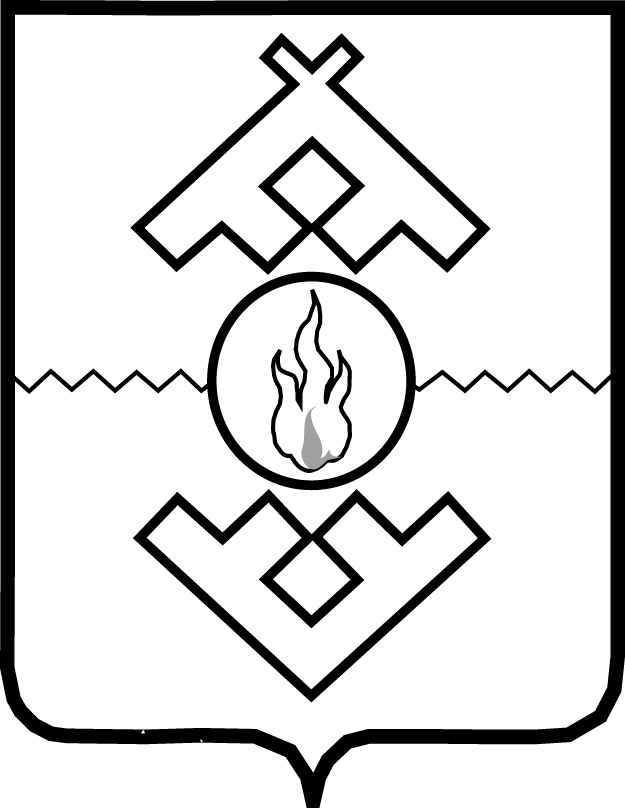 Администрация Ненецкого автономного округаПОСТАНОВЛЕНИЕот __ июля 2014 г. № ___-пг. Нарьян-МарО внесении изменений в отдельные постановленияАдминистрации Ненецкого автономного округаВ соответствии со статьей 16 закона Ненецкого автономного округа от 06.01.2005 № 542-оз «Об Администрации Ненецкого автономного округа и иных органах исполнительной власти Ненецкого автономного округа», в целях приведения нормативных правовых актов Администрации Ненецкого автономного округа в соответствие с законодательством Российской Федерации Администрация Ненецкого автономного округа ПОСТАНОВЛЯЕТ:1. Утвердить изменения в отдельные постановления Администрации Ненецкого автономного округа согласно Приложению к настоящему постановлению.2. Настоящее постановление вступает в силу со дня его официального опубликования.Временно исполняющийобязанности губернатораНенецкого автономного округа                                                           И.В. Кошин